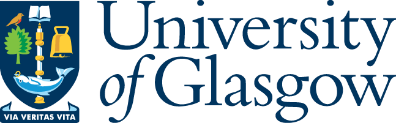 The Nisbet ScholarshipPlease complete this form then print, sign, scan and upload as a pdf document along with all other supporting documentation to education-pgtscholarships@glasgow.ac.uk before the deadline.Description:The Nisbet Foundation is offering three scholarships for students to study a postgraduate taught Masters programme or PgCert Advanced Educational Leadership within the School of Education. The successful applicants will receive a scholarship amounting to the first £5,000 of their tuition fees. Value: Up to £5,000Eligibility:To eligible applicants mustHold an offer (conditional or unconditional) of a place for one of the eligible programmes for September 2018 or January 2018 (Advanced Educational Leadership). Provide evidence that their circumstances are such that they may find it difficult to take up a place at the University for financial or other reasons.Eligible countries: allEligible programmes:Adult Education, Community Development & Youth Work, MEdAdvanced Educational Leadership (online), PgCertAssessment in Education (online), MScChildhood Practice, MEdChildren's Literature & Literacies, MEdEducation (online), MScEducation, Public Policy & Equity, MScEducational Studies, MEdEducational Studies, MScEducational Studies (Adult Education, Community Development & Youth Studies), MSc Inclusive Education: Research, Policy & Practice, MEdMuseum Education, MScMuseum Education (online), MScProfessional Learning & Enquiry, MEd Professional Practice with PGDE, MEdTeaching Adults, MScDeadline:Monday 22 January 2018 (for Advanced Educational Leadership)Monday 12 March 2018 (for all other programmes)Personal Details:Financial and/or personal circumstances:Please send copies of any other relevant documents relating to your financial and/or personal circumstances that may support your application by email to education-pgtscholarships@glasgow.ac.uk by the closing date of 22 January/12 March.N.B. It is the applicant's responsibility to send the additional information and documentation requested to education-pgtscholarships@glasgow.ac.uk by 22 January/12 March. Applications cannot and will not be considered without the relevant documents and information to support them.Personal statement(1,200 words or less)Please be as precise as you can when writing your supporting personal statement. Do not repeat yourself and do not exceed the word limit. You should make sure that you address the following issues in your personal statement:Explain why you think you are a good candidate for the programme given your previous studies and the courses offered on the programme. Briefly indicate what you see as being the topic of your dissertation (this can change later). You should highlight your participation in conferences, internships, non-governmental organisations, summer schools; as well as any prizes/awards received.Include details of any financial hardship or personal circumstances that have not been covered in section 2.Note: Samples of academic work will not be taken into consideration and should not be submitted. The personal statement must be written in English. I hereby declare thatI have completed sections 1 - 3 aboveThe information included in the application is true and correctI have included all supporting documents or will submit them by the closing dateSignature................................................................................Date: …………………………….Terms and Conditions All sections of the application must be completed as instructed on the online application. Applicants must have an offer of a place for the next admission intake in order to be considered and will be expected to meet all the conditions of their academic offer in time to register at the University of Glasgow. Scholarships may not be deferred to the following academic year. Applicants must therefore register on their academic course by the given start date, as specified in their award communication.Scholarships are awarded for a set period of study as stated in the award communication. Scholarships cannot be extended. Award of scholarship is conditional upon the status for fee-paying purposes being correctly determined by the Admissions team. Scholars whose status is pending or has changed must notify the scholarship team immediately. Scholarships are supplementary to a scholar’s main source of income. Scholars may be requested to participate in current and future promotional activities and as such may be interviewed and photographed by our marketing team. Scholars may also be asked to contribute occasionally to the promotion of the University of Glasgow during events organised by the Marketing Recruitment and International Office. Scholars agree no payment will be made by the University to the scholars for their participation in promotional activities. TitleFirst nameFamily nameDate Birth dd/mm/yyyyCountry of citizenshipCountry of residenceAddress:Street, numberCity, state, postal codeCountryEmailPhone numberMobile numberStudent or Applicant IDHome/EU, International or distance learning applicantFinancial resources, please indicate how you will be funded during your programme of study: Financial resources, please indicate how you will be funded during your programme of study: Financial resources, please indicate how you will be funded during your programme of study: Student grant/loanNo   Yes Amount:  £EmployerNo   Yes Amount:  £Parents or own resourcesNo   Yes Amount:  £Government fundingNo   Yes Amount:  £I am in receipt of housing benefitsNo   Yes I am in receipt of means-tested benefits (DSS or other)No   Yes Are there any other extenuating circumstances that may affect your ability to take a place at the University of Glasgow? If so, please provide further details in the personal statement.No   Yes 1,200 words maximum